П О С Т А Н О В Л Е Н И Е	В соответствии с Решением Городской Думы Петропавловск-Камчатского городского округа от 31.10.2013 № 145-нд «О наградах и почетных званиях Петропавловск-Камчатского городского округа»,     Постановлением Главы Петропавловск-Камчатского городского округа от 31.10.2013 № 165 «О представительских расходах и расходах, связанных с приобретением подарочной и сувенирной продукции в Городской Думе Петропавловск-Камчатского городского округа»,       ПОСТАНОВЛЯЮ:за многолетний добросовестный труд, высокий уровень профессионализма, значительный вклад в развитие рыбопромышленной отрасли на  территории Петропавловск-Камчатского городского округа и в честь профессионального праздника День рыбака объявить Благодарность Главы Петропавловск-Камчатского городского округа (в рамке) сотрудникам ПАО «Океанрыбфлот» г. Петропавловска-Камчатского:ГлаваПетропавловск-Камчатскогогородского округа                                                                           К.Г. Слыщенко 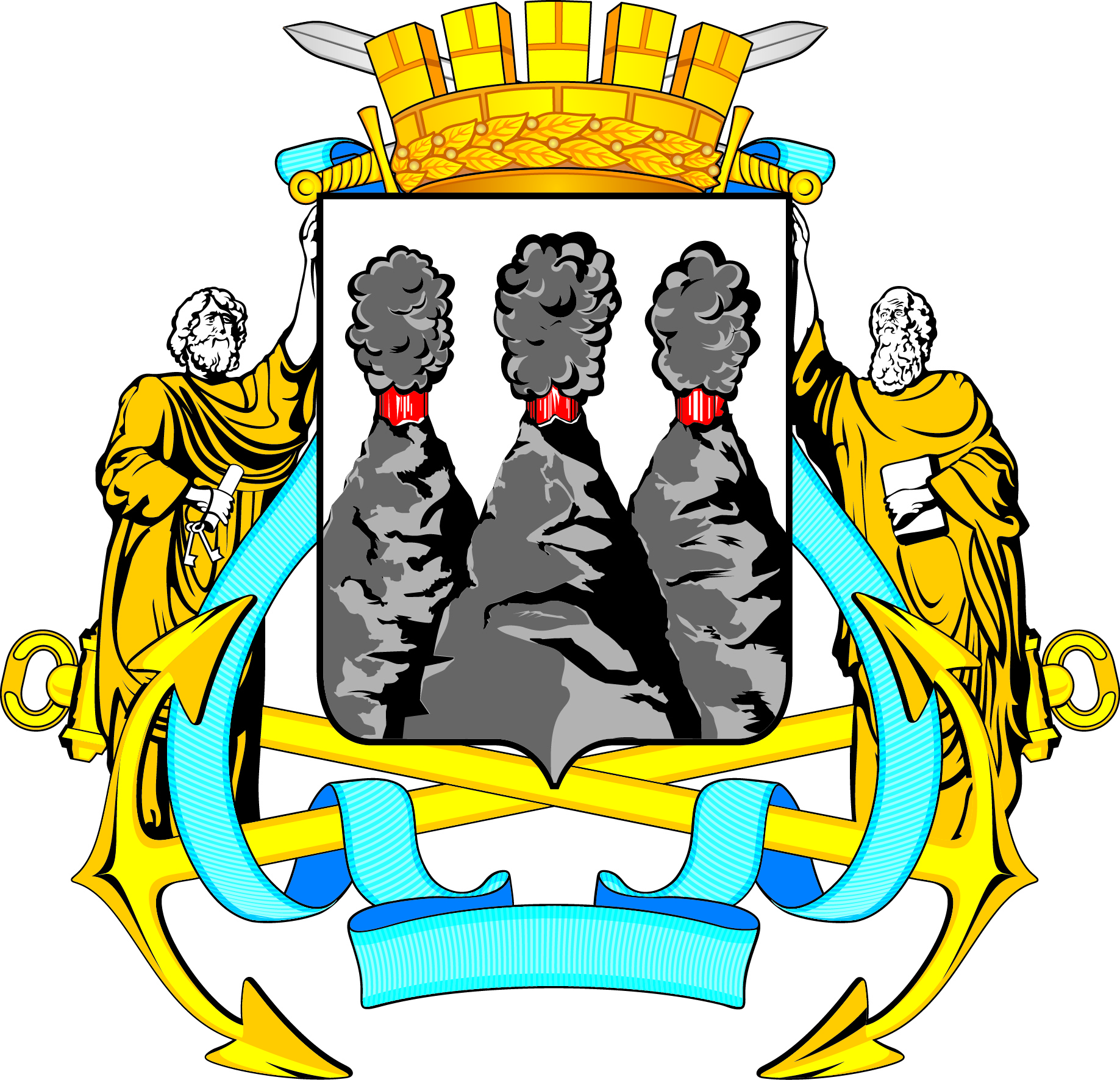 ГЛАВАПЕТРОПАВЛОВСК-КАМЧАТСКОГОГОРОДСКОГО ОКРУГАот 06.07.2016  №  117Об объявлении Благодарности Главы Петропавловск-Камчатского городского округа сотрудникам ПАО «Океанрыбфлот» г. Петропавловска-КамчатскогоМедведеву Николаю Викторовичу- старшему мастеру добычи;Обухову Андрею Васильевичу- второму помощнику капитана;Симагину Павлу Валерьевичу- третьему электромеханику.